ПРИЛОЖЕНИЕк постановлению Администрациимуниципального образования"Город Архангельск"от 07.11.2016 № 1261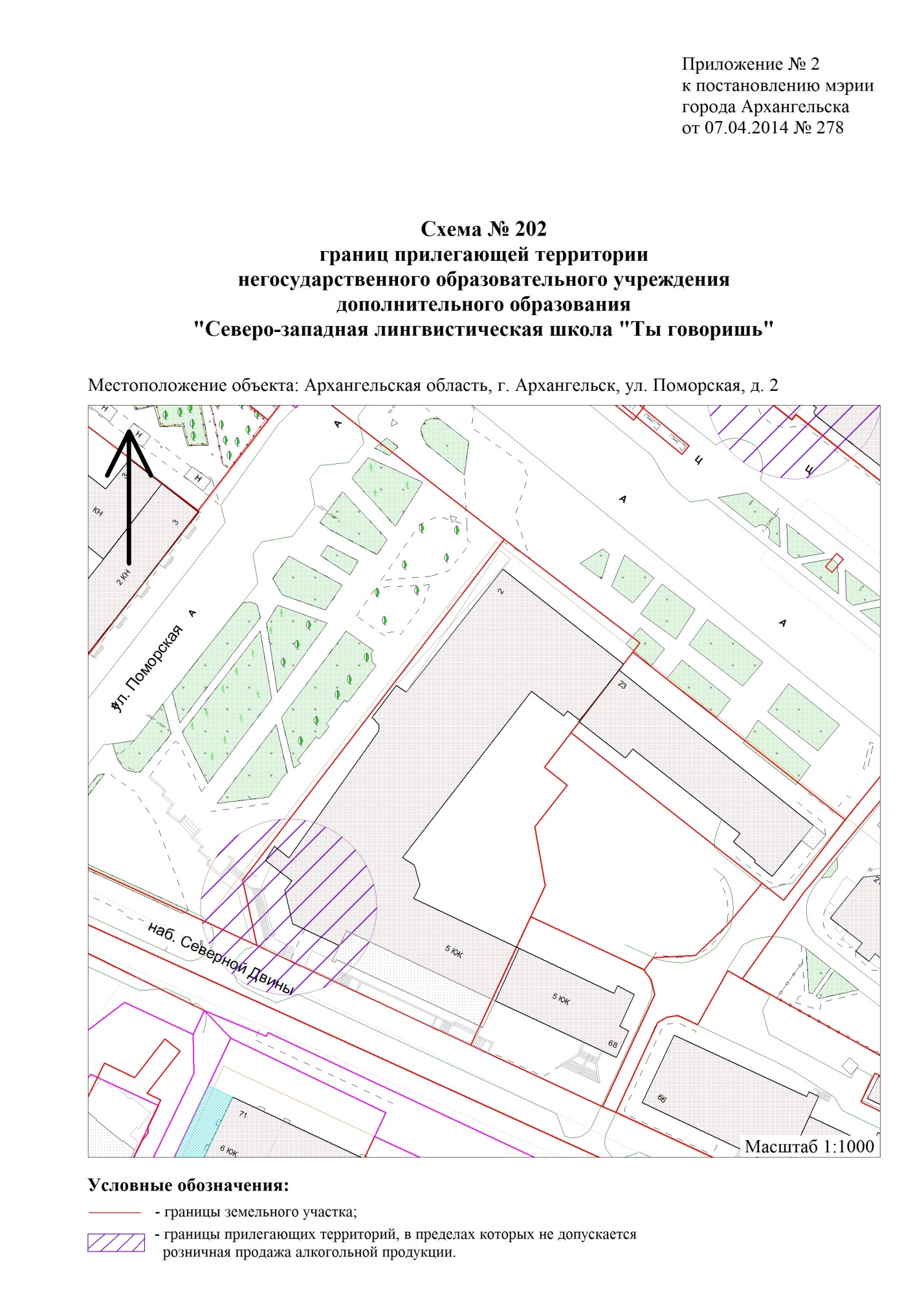                              "  ".